Олимпиадные задания по ИЗО для группы 7-8 классов.Дорогой участник олимпиады, напоминаем, выполнить все задания надо САМОСТОЯТЕЛЬНО (работы выполненные не самостоятельно приниматься не будут)! Готовую работу надо  самостоятельно отправить на электронный  ящикБлок I:Выберите один правильный ответ из предложенных вариантов.Задание оценивается в 1 баллКакой из этих видов искусств не является изобразительным?а) Скульптура       б) живопись       в) Музыка           г) Графика    Задание оценивается в 1 балл2.   Какая из этих красок имеет тёмно-синий цвет?а) Охра                  б) Умбра             в) Краплак           г) КобальтЗадание оценивается в 1 балл3.   Как называется пейзаж, изображающий море?а) Марианна           б) Мария             в) Марина             г) МэриЗадание оценивается в 1 балл 4.   Как называют картину с изображением овощей и фруктов?а) Пейзаж               б) Портрет           в) Натюрморт       г) ШаржЗадание оценивается в 1 балл 5.   Как называется художник, специализирующийся на изображении животных?а) Баталист            б) Анималист       в) Маринист          г) ПейзажистЗадание оценивается в 1 балл 6.   Какая из этих росписей – по металлу? а) Хохлома            б) Мстёра             в) Палех                г) ЖостовоЗадание оценивается в 2 балла (1 балл за правильный ответ) 7.   Вид изобразительного искусства, в изображениях которого используется цвет:а) живопись;         б) графика;           в) декоративно-прикладное искусство.Задание оценивается в 1 балл8.   Какая из представленных работ не является натюрмортом?1.            2.      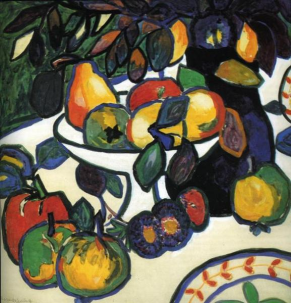 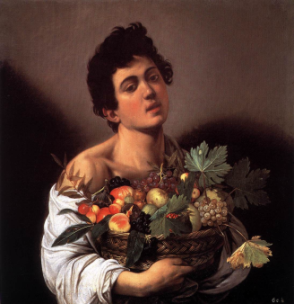 3.        4.  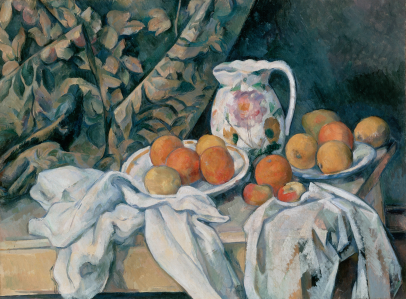 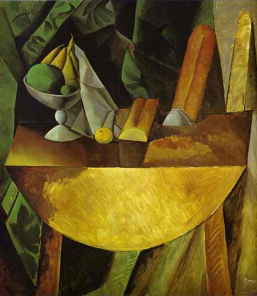 Ответ: _______________ .    Задание оценивается в 6 баллов (1 балл за правильный ответ)9.   Даны иллюстрации к литературным произведениям. Укажите названия       произведений и их авторов. А.  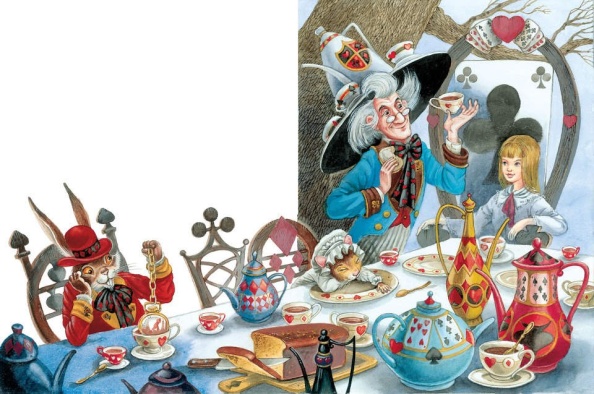 Б.  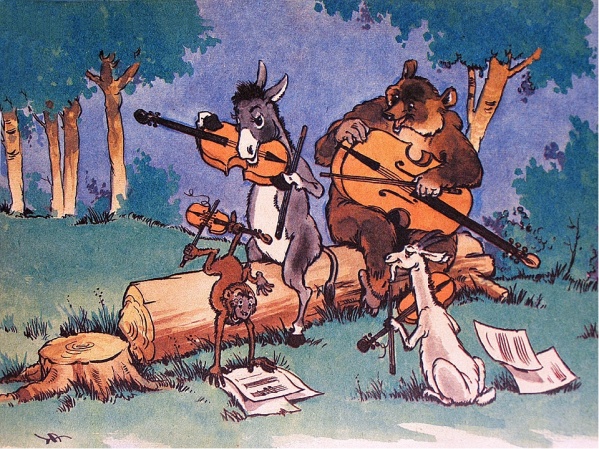 В. 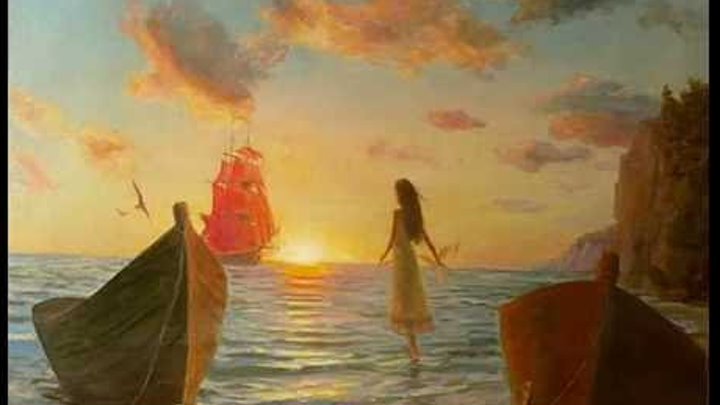 Ответ: А. __________________________________________ ;       Б. __________________________________________ ;       В. __________________________________________ .Задание оценивается в 2 балла (1 балл за правильный ответ)10.   Рассмотрите фрагмент живописного произведения. Узнайте и назовите произведение и его автора по этому фрагменту. 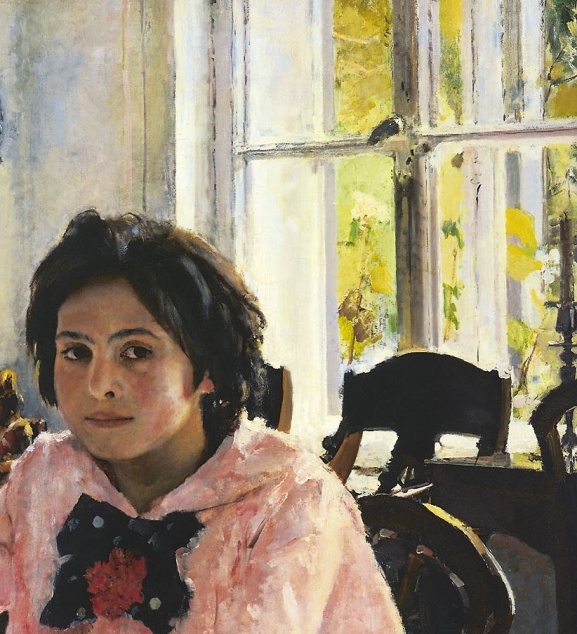 Ответ _____________________________________ .
Задание оценивается в 10 баллов (1 балл за правильный ответ)11.   Дан ряд произведений. Разбейте их на несколько групп (по жанрам). Дайте название каждой группе.1.       2. 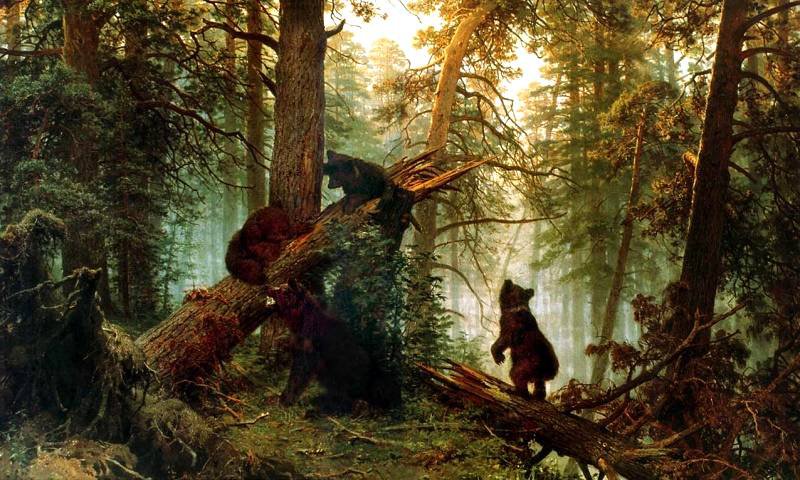 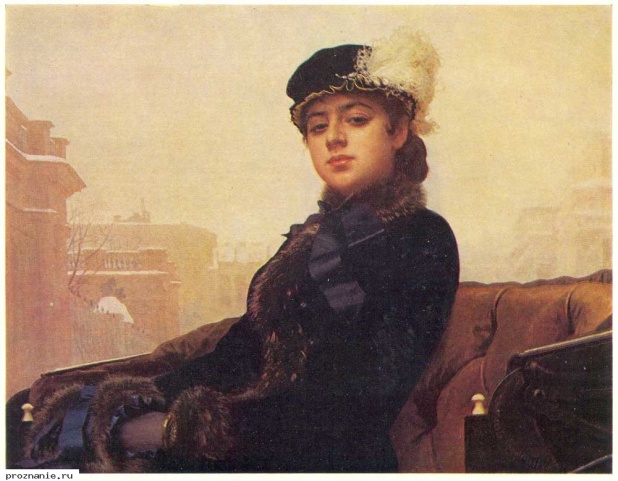 
3.      4. 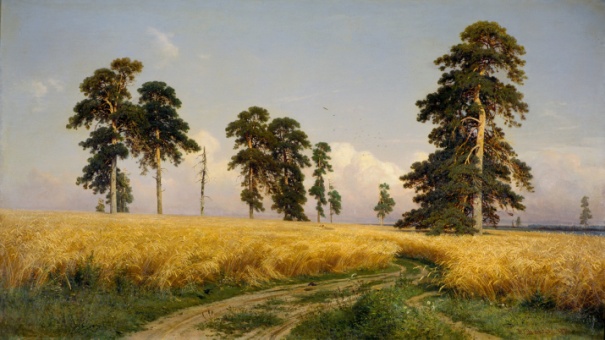 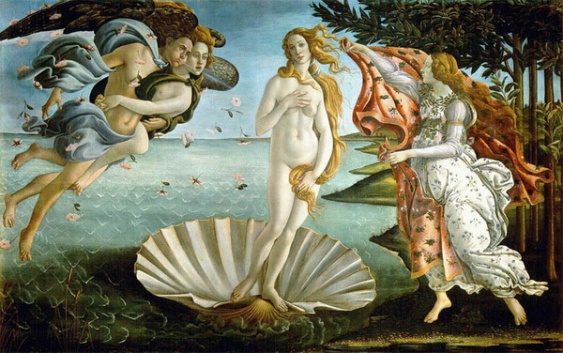 
5.                   6.   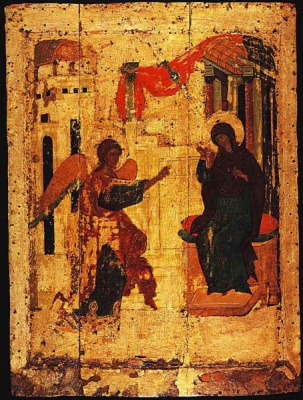 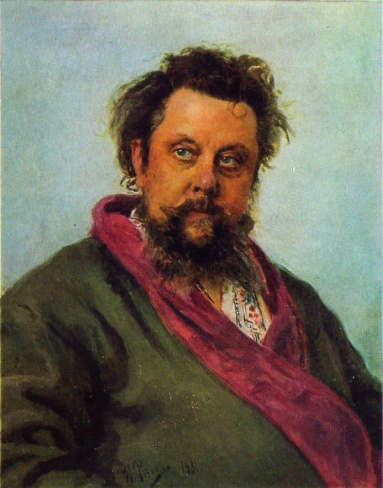 7.     8. 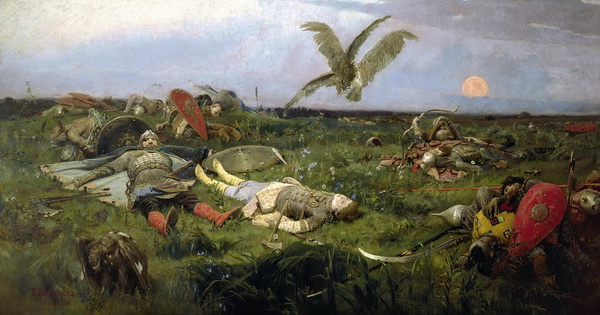 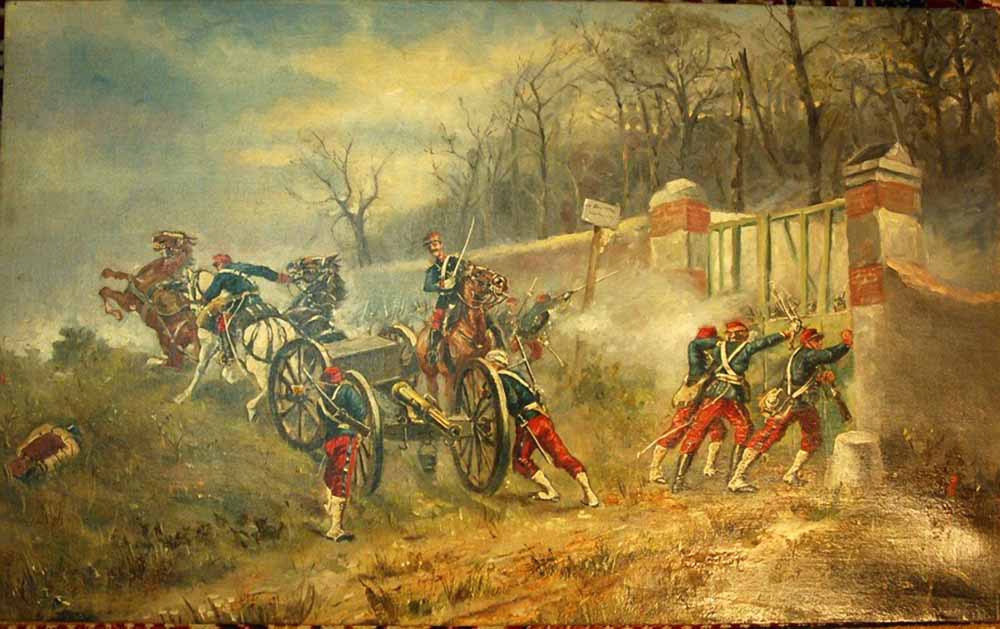 9.    10. 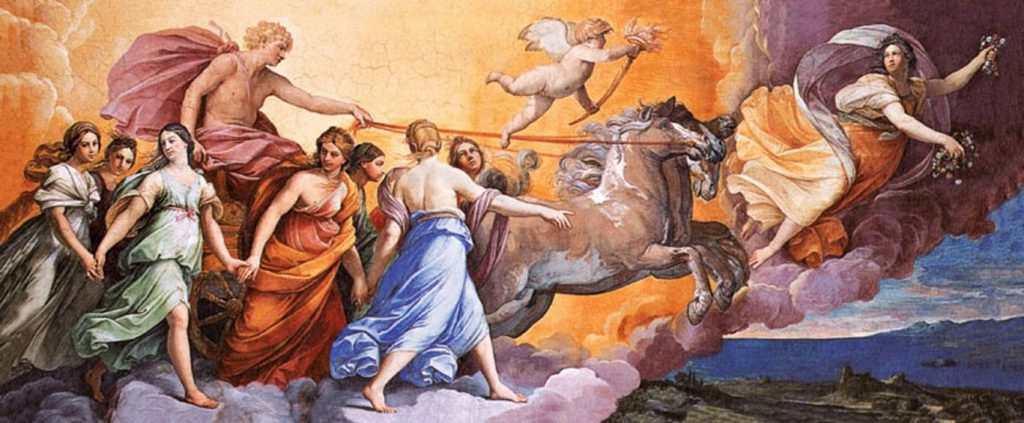 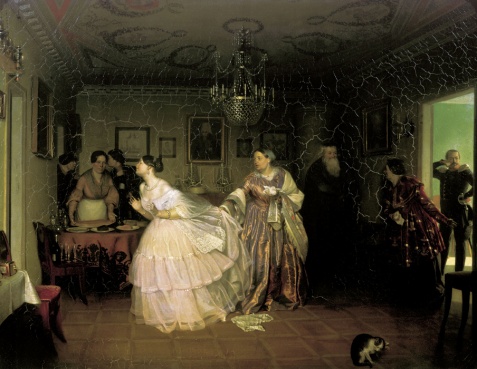 Ответы:__________________ ;__________________ ;__________________ ;__________________ ;__________________ .Задание оценивается в 6 баллов (1 балл за правильный ответ)12.   Даны ряды слов. Найдите лишнее слово в каждой строке и вычеркните его.         Кратко поясните свое решение. а)  натюрморт, пейзаж, портрет, ноктюрн;б)  «Капитанская дочка», «Ревизор», «Метель», «Зимнее утро»;в)  Венера Милосская, Родина – Мать, Писающий мальчик, акварель.Ответ: а)  __________________________ ;б)  __________________________ ;в)  __________________________ .Задание оценивается в 1 балл13.  Кто изображен на знаменитой картине Васнецова? 
а)  Три богатыря;         б)  Три поросенка; 
в)  Три мушкетера; 
г)  Три толстяка.
Задание оценивается в 1 балл14.   Какой из этих глаголов русского языка совпадает с фамилией замечательного художника, выходца из России? 
а)  Бежал;б)  Шагал;
в)  Лежал;
г)  Сидел.
Задание оценивается в 1 балл Каким «соцветием» художники рисуют? Ответ ______________ .Блок: IIЗадание оценивается в 5 баллов1.  «Логика в искусстве»По данным определениям отгадайте многозначные слова из области изобразительного искусства, архитектуры. а)  Парадный, психологический, групповой, поясной…____________ .          б)  Старинная, известная, живая, немая…  ________________ .в)   Грунтовая, масляная, акварельная, клеевая, засохшая…__________ .        г)   Линейная, воздушная, радужная, сквозная… ____________ .д)   Вокальный, инструментальный, архитектурный…_____________ .Задание оценивается в 5 баллов (1 балл за правильный ответ)2.   «АНАГРАММЫ»Переставьте буквы в предложенных словах так, чтобы из них получилось новое слово, относящееся к сфере искусства.а)  КАРКАС          _________________ ; б)  ЗАМОК            _________________ ; в)  СТАПЕЛЬ       _________________ ;  г)  МОЛЬБА         _________________ ;   д)  ТЕСАК             _________________ . 